ANNEX B : CONFIRMATION BY HOSTING ORGANISATION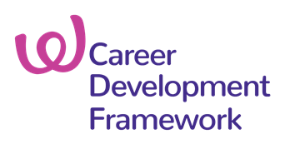 IMPORTANT: This Annex B is only for credential applicants who are providing career advisory as a freelancer, or on a pro-bono basis.The total number of clients and practice hours indicated below must tally with the figures declared in Section C (1) and (2) in Form 1.Please attach a separate confirmation by hosting organisation if you have different engagements for the past 3 years.Please note that, with effect from 01 Oct 2021, credential applications will be randomly selected for audit. Audit details will be shared only when you are selected. No sensitive client details will be required.I confirm that () is / was engaged in the position of () by this organisation from ( to ) I also confirm that during the period from ( to ), () has fulfilled the requirements for the credential application as indicated below:(1) Total Number of Unique Clients Served During the Period(2) Total Number of Practice Hours Clocked During the PeriodCompany Stamp: TypeIndividualsGroupTotalNumber of ClientsModeContactNon-ContactTotalNumber of HoursOfficer’s Comments (if any)Officer’s NameOfficer’s Job Title Officer’s Agency/Institution Officer’s Contact NumberOfficer’s Email Officer’s Signature Date 